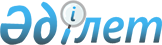 О внесении изменений в Решение Коллегии Евразийской экономической комиссии от 2 октября 2012 г. № 181Решение Коллегии Евразийской экономической комиссии от 27 декабря 2016 года № 171

      В соответствии с пунктом 2 статьи 52 Договора о Евразийском экономическом союзе от 29 мая 2014 года, пунктом 11 приложения № 2 к Регламенту работы Евразийской экономической комиссии, утвержденному Решением Высшего Евразийского экономического совета от 23 декабря 2014 г. № 98, с учетом абзаца второго пункта 6 Положения о порядке разработки, принятия, внесения изменений и отмены технического регламента Таможенного союза, утвержденного Решением Совета Евразийской экономической комиссии от 20 июня 2012 г. № 48, Коллегия Евразийской экономической комиссии решила:



      1. Внести в Решение Коллегии Евразийской экономической комиссии от 2 октября 2012 г. № 181 «О порядке введения в действие технического регламента Таможенного союза «О безопасности сельскохозяйственных и лесохозяйственных тракторов и прицепов к ним» (TP ТС 031/2012)» следующие изменения:



      а) в абзаце первом пункта 1.1 слова «15 марта 2017 года» заменить словами «15 марта 2019 года, за исключением документов на партии продукции, срок действия которых ограничивается количественной квотой»;



      б) в абзаце первом пункта 1.2 слова «15 марта 2017 года» заменить словами «15 марта 2019 года».



      2. Настоящее Решение вступает в силу по истечении 30 календарных дней с даты его официального опубликования.      Председатель Коллегии

      Евразийской экономической комиссии         Т. Саркисян
					© 2012. РГП на ПХВ «Институт законодательства и правовой информации Республики Казахстан» Министерства юстиции Республики Казахстан
				